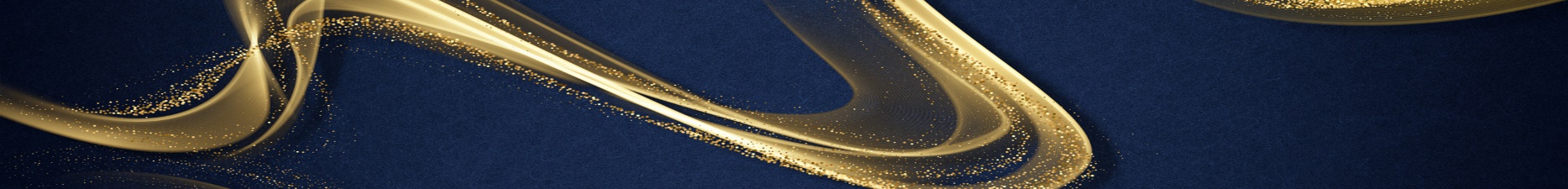 CATEGORIES INCLUDED FOR THIS FORMAWARD OBJECTIVESTo recognize excellence in performance by developer and home builder members who create attractive, exciting, innovative and environmentally responsible communities. This award is for a community in its early development stages, or one that has not been previously entered in the CHBA National Awards for Housing Excellence.PROJECT FOR THIS ENTRYCategory: Best New Community AwardProject Name:Location of Project (i.e. city/town):SUPPORTING DOCUMENTS NEEDED FOR ONLINE ENTRYCOMPANY INFORMATION (for builder, renovator, or developer)Local HBA:Company Name:CHBA National Membership ID (This is the identifying number for the CHBA Membership Database that ensure we can quickly approve membership eligibility. It's a six-digit number (e.g. 123000). If you don’t already know it, you can look it up at www.chba.ca/housingawards):City:Province:Twitter Handle (optional):Facebook Page (optional):Instagram Account (optional):Website (optional):Company Contact Information (if different than user)First Name:Last Name:Email:Phone:PROJECT PARTNERS 
If this project was built in partnership with another CHBA builder/developer member of the same local HBA, fill in their information below. This could include modular/site-builder partnerships. Partner’s Local HBA:Company Name:City:							Province:	   Twitter Handle (optional):Facebook Page (optional):Instagram Account (optional):Website (optional):Company Contact Information (if different than user)First Name:Last Name:Email:Phone:PROJECT CONTRIBUTORS 
If you wish to credit another CHBA Member Company that worked on the project (e.g. architect, designer, interior decorator, etc.), please enter their information below. They do not need to be members of the same local HBA as the builder/developer/project. Note: our online submission process allows you to credit more than one company, if applicable. Contributor’s Local HBA:Type of Contributor: select one of: architect, designer, interior decorator, marketing company (for marketing entries only), other (specify)Twitter Handle (optional):Facebook Page (optional):Instagram Account (optional):Website (optional):Company Contact Information (if different than user)First Name:Last Name:Email:Phone:ELIGIBILITY REQUIREMENTSName and company of photographer: Name and company of architect: Name and company of designer: PART 1For the initial round of review, judges will only read Part 1, so make sure you put your most important points here.Target Market Who are you marketing to? Briefly describe the people who you are marketing to (e.g. age, interests, needs, priorities, etc.) 20 word maximum. Cost for Residents to Purchase/Rent in the Community (in dollars)What is the anticipated cost to live in the community (for production homes, what are the sale prices? For communities where the buyer purchases land, what are the lot prices, and what is the anticipated range of home prices? For rental properties, what is the rent?)Project SummaryWhat makes your project deserve to win? Answer the following with as much detail as you can within the 200 word maximum. Describe the overall concept of your community vision.What are the architectural features (consider talking about the entrance to the community, how the design of buildings and homes fit the community, streetscaping and landscaping, etc.)Does the community have any environmental and sustainability considerations? Tell us about community amenities, special feature and/or how the builder/developer fosters community spirit. What makes this community livable? For example: what makes residents feel safe? What amenities are in place for residents to engage in physical and social activities? 200 word maximum.Project Website, if available (optional):PART 2If you are selected as a finalist and make it to round two of review, the judges will read both Part 1 and Part 2, so make sure you are expanding on Part 1, not simply repeating it.
a. Community Vision (20 points)Describe the overall concept. Discuss the scope of the project (full development or phase), including the size of the community, number and kinds of dwellings and other buildings; theme and planning style of the community; target market and the appeal of the community to this market. 100 word maximum.b. Architectural Features (20 points)Comment on the following features as they relate to your entry: entrance to the community; compatibility and fit of building design within the community; streetscaping, landscaping and other design measures that support the theme and enhance the attractiveness of the development. 100 word maximum.c. Environmental/Sustainability Considerations (20 points)Outline measures to preserve and enhance the site: preservation of original environmental features (e.g. wetlands, existing vegetation); promoting environmental responsibility (e.g. innovative infrastructure systems, green spaces); integrating the community development into its natural setting and overcoming site constraints. 100 word maximum.d. Community Amenities and Special Features (20 points)Describe other important aspects and features of the community that are aimed at enhancing the lives of residents (e.g. accessibility and visitability features, community intranet, childcare, on-site staff, ongoing organized activities and commercial areas with shops, services and restaurants). Include any special activities by the developer/home builder to foster a community spirit. 100 word maximum.e. Livability (20 points)Describe measures to protect the residents and increase their sense of security (e.g. separate pedestrian pathways, street lighting, and crime prevention measures). List indoor and outdoor community facilities for physical and social activities (e.g. park, golf course, tennis courts, community centre). If the entry is for a new phase of an existing development, emphasize what is different and distinguishes the new phase from previous phases for all of the above points, as that is what the judges will focus on.  100 word maximum.